SLOVENŠČINA, 10. 4. 2020 – PREDLOGI (V, NA, POD, NAD  …)1) Oglej si spodnje slike.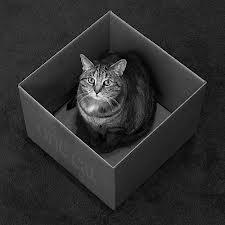 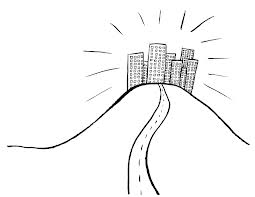 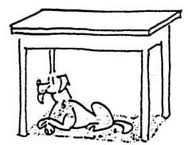 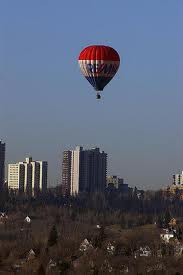 V zvezek z vmesno črto prepiši povedi, ki opisujejo dogajanje na slikah.Mačka je v škatli.Mesto je na hribu.Pes leži pod mizo.Balon leti nad mestom.Podčrtane predloge obkroži z rdečo barvico.2) Razmislite. Bi lahko k vsaki sliki zapisali še druge povedi, ki bi vsebovale predloge kot so IZ, K, PRED, OB, ZA in druge?PRIMERi:MAČKA GLEDA IZ ŠKATLE.K MESTU VODI CESTA.PSU MOLI IZ GOBCA JEZIK.…3) Oglej si sliko.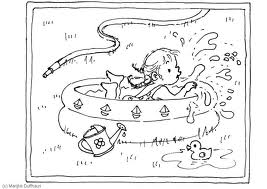 Napišite čim več povedi s predlogi k sliki (najmanj 5, največ 10).Za lažji začetek naj ti bodo v pomoč naslednji trije stavki:DEKLICA JE V BAZENU.IZ BAZENA KAPLJA VODA.V LUŽI PLAVA RAČKA.…4) Rešite nalogo 5 v rumenem Mlinčku na strani 98.V modrem Mlinčku (vadnici za slovenščino), pa rešite  stran 42, naloga 1.